Q1.The table below shows data for the four hydrocarbons ethyne, propyne, propene and propane. ΔHc is the standard enthalpy of combustion of these hydrocarbons.The complete combustion of 2.0 g of one of the above hydrocarbons releases exactly 100 kJ of heat energy.This hydrocarbon isA       ethyneB       propyneC       propeneD       propane(Total 1 mark)Q2.When 0.10 g of propane was burned the quantity of heat evolved was 5.0 kJ. The enthalpy of combustion of propane in kJ mol−1 isA       −800B       −1500C       −2200D       −2900(Total 1 mark)Q3.This question is about the reaction given below.CO(g) + H2O(g)  CO2(g) + H2(g)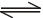 Enthalpy data for the reacting species are given in the table below.The standard enthalpy change for this reaction of carbon monoxide and steam isA       +42 kJ mol−1B       −42 kJ mol−1C       +262 kJ mol−1D       −262 kJ mol−1(Total 1 mark)Q4.Use the information below to answer this question.        C(s) + O2(g) → CO2(g)                 ΔH = −394 kJ mol−1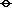 H2(g) +  O2(g) → H2O(l)                     ΔH = −286 kJ mol−1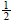     4C(s) + 5H2(g) → C4H10(g)               ΔH = −126 kJ mol−1The standard enthalpy of combustion of butane, in kJ mol−1, isA       −2880B       −2590C       −806D       −554(Total 1 mark)Q5.Use the information below to answer this question.C(s) + O2(g) → CO2(g)                    ∆H = −393.5 kJ mol−1H2(g) +  O2(g) → H2O(l)                ∆H = −285.8 kJ mol−1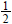 3C(s) + 4H2(g) → C3H8(g)               ∆H = −104.0 kJ mol−14C(s) + 5H2(g) → C4H10(g)             ∆H = −125.2 kJ mol−1The value in kJ mol−1 of the enthalpy of thermal dissociation when butane forms propane, hydrogen and carbon isA       −26.3B       −17.5C       +17.5C       +21.2(Total 1 mark)Q6.Use the information below to answer this question.C(s) + O2(g) → CO2(g)                    ∆H = −393.5 kJ mol−1H2(g) +  O2(g) → H2O(l)                ∆H = −285.8 kJ mol−13C(s) + 4H2(g) → C3H8(g)               ∆H = −104.0 kJ mol−14C(s) + 5H2(g) → C4H10(g)             ∆H = −125.2 kJ mol−1The value in kJ mol−1 for the enthalpy of combustion of propane isA       −211.7B       −419.7C       −2220C       −2878(Total 1 mark)Q7.The data below refer to the industrial production of nitric acid from ammonia.Reaction 1    4NH3(g) + 5O2(g)   4NO(g) + 6H2O(g)              ∆H = −909 kJ mol−1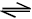 Reaction 2    2NO(g) + O2(g)   2NO2(g)                                 ∆H = −115 kJ mol−1Reaction 3    3NO2(g) + H2O(l)   2HNO3(aq) + NO(g)           ∆H = −117 kJ mol−1The direct oxidation of ammonia to nitrogen dioxide can be represented by the equation4NH3(g) + 7O2(g) → 4NO2(g) + 6H2O(g)for which the standard enthalpy change, in kJ mol−1, isA       −1139B       −1024C       −794D       −679(Total 1 mark)Q8.Using the information below, answer this question.Fe2O3(s) + 3H2(g) → 2Fe(s) + 3H2O(g)   ΔH= +96 kJ mol−1,  ΔS = +138 J K−1 mol−1The standard enthalpy of formation of steam isA       +286 kJ mol−1B       +242 kJ mol−1C       −242 KJ mol−1D       −286 kJ mol−1(Total 1 mark)Q9.Using the data below, which is the correct value for the standard enthalpy of formation for TiCl4(l)?C(s) + TiO2(s) + 2Cl2(g) → TiCl4(l) + CO2(g)                ∆H = −232 kJ mol−1Ti(s) + O2(g) → TiO2(s)                             = −912 kJ mol−1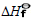 C(s) + O2(g) → CO2(g)                             = −394 kJ mol−1A       −1538 kJ mol−1B       −1094 kJ mol−1C       −750 kJ mol−1D       +286 kJ mol−1(Total 1 mark)Q10.When ethanamide (CH3CONH2) burns in oxygen the carbon is converted into carbon dioxide, the hydrogen is converted into water and the nitrogen forms nitrogen gas.Using the data above, which one of the following is a correct value for the enthalpy of combustion of ethanamide?A       −1823 kJ mol−1B       −1183 kJ mol−1C       −1000 kJ mol−1D       −360 kJ mo1−1(Total 1 mark)Q11.In which one of the following reactions is the standard enthalpy change equal to the standard enthalpy of formation of lithium fluoride?A       Li(g) + F(g) → LiF(s)B       Li+(g) + F−(g) → LiF(s)C       Li+(aq) + F−(g) → LiF(s)D       Li(s) + F2(g) → LiF(s)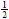 (Total 1 mark)Q12.Consider the reactionsC2H4(g) + 2O2(g) → 2CO(g) + 2H2O(g)                            ∆H = −758 kJ mol−12C(s) + 2H2(g) → C2H4(g)                                        ∆H = +52 kJ mol−1H2(g) +  O2(g) → H2O(g)                                         ∆H = −242 kJ mol−1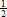 The enthalpy of formation of carbon monoxide isA       −111 kJ mol−1B       −163 kJ mol−1C       −222 kJ mol−1D       -464 kJ mol−1(Total 1 mark)Q13.Given the following dataC(s) + 2H2(g) → CH4(g)                       ∆H = −75 kJ mol−1  H2(g) → 2H(g)                           ∆H = +436 kJ mol−1which one of the following is the enthalpy change, in kJ mol−1, of the reaction below?CH4(g) → C(s) + 4H(g)A       −947B       +511C       +797D       +947(Total 1 mark)Q14.Nitric acid is produced industrially from ammonia, air and water using the following sequence of reactions:Which is the enthalpy change (in kJ mol−1) for the following reaction?4NH3(g) + 7O2(g) → 4NO2(g) + 6H2O(g)A       −679B       −794C       −1024D       −1139(Total 1 mark)M1.A[1]M2.C[1]M3.B[1]M4.A[1]M5.D[1]M6.C[1]M7.A[1]M8.C[1]M9.C[1]M10.B[1]M11.D[1]M12.A[1]M13.D[1]M14.D[1]CompoundNameMr−ΔHc / kJ mol−1HC≡CHethyne261300HC≡CCH3propyne401940H2C=CHCH3propene422060CH3CH2CH3propane442220SubstanceCO(g)H2O(g)CO2(g)H2(g)ΔH / kJ mol−1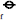 −110−242−3940Fe2O3(s)H2(g)Fe(s)ΔH / kJ mol−1−822.0       0        0ΔS / J K−1 mol−1    90.0131.0    27.0Substanceethanamidecarbon dioxidewaterEnthalpy of formation () / kJ mol−1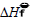 −320−394−286(1)        4NH3 (g) + 5O2(g) → 4NO(g) + 6H2O(g)∆H = –909 kJ mol−1 (2)        2NO(g) + O2(g) → 2NO2(g)∆H  = –115 kJ mol−1(3)        3NO2(g) + H2O(l) → 2HNO3(aq) + NO(g)∆H = –117 kJ mol−1 